Trouvez les 7 erreurs.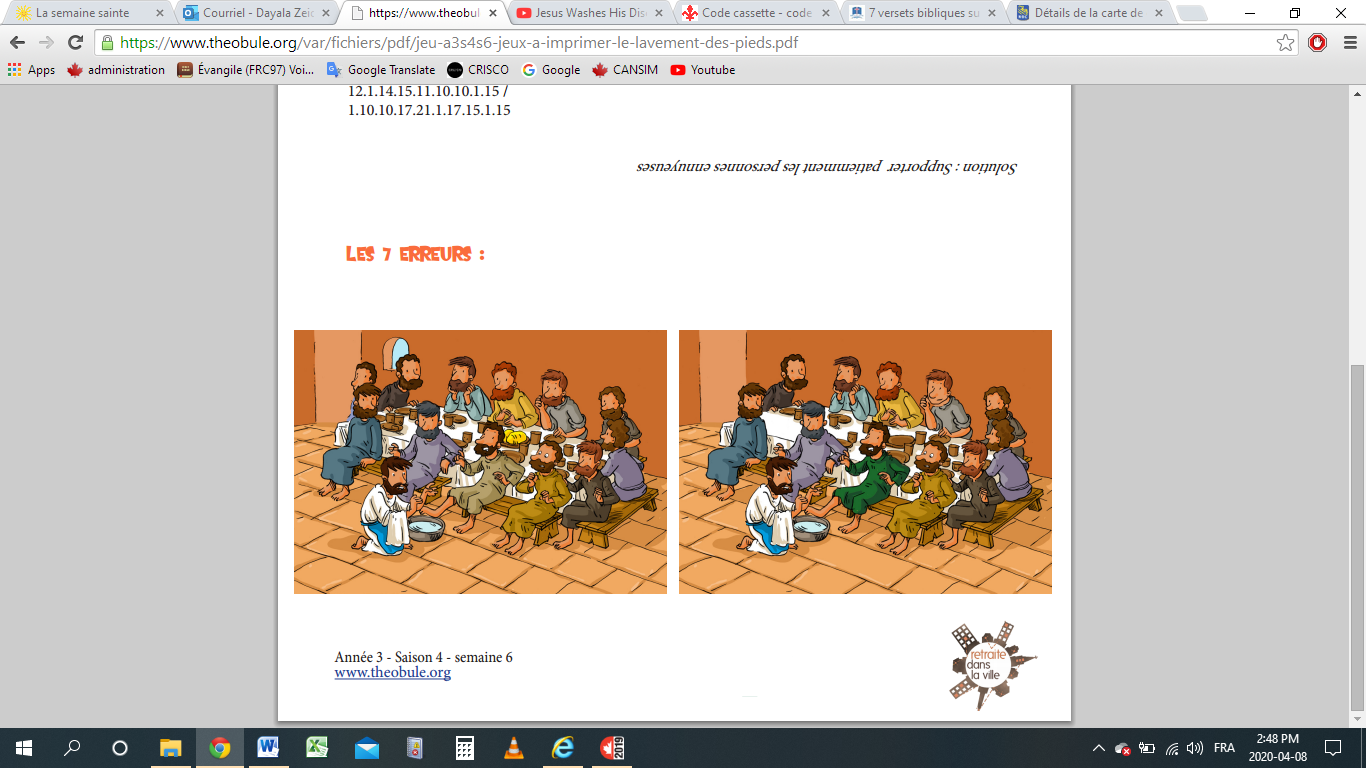 Les réponses se trouvent à la page suivante